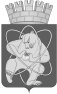 Городской округ«Закрытое административно – территориальное образование  Железногорск Красноярского края»АДМИНИСТРАЦИЯ ЗАТО г. ЖЕЛЕЗНОГОРСКПОСТАНОВЛЕНИЕ     20.10.2023                                                                                                                    				 № 2150г. ЖелезногорскО создании Специальной комиссии по оценке рисков, связанных с принятием нормативных правовых актов по определению границ прилегающих территорий, на которых не допускается розничная продажа алкогольной продукции и розничная продажа алкогольной продукции при оказании услуг общественного питания на территории ЗАТО ЖелезногорскВ соответствии с Федеральным законом от 22.11.1995 № 171-ФЗ «О государственном регулировании производства и оборота этилового спирта, алкогольной и спиртосодержащей продукции и об ограничении потребления (распития) алкогольной продукции», Федеральным законом от 06.10.2003 № 131-ФЗ «Об общих принципах организации местного самоуправления в Российской Федерации», Постановлением Правительства Российской Федерации от 23.12.2020 № 2220 «Об утверждении Правил определения органами местного самоуправления границ прилегающих территорий, на которых не допускается розничная продажа алкогольной продукции и розничная продажа алкогольной продукции при оказании услуг общественного питания», Уставом ЗАТО Железногорск, Решением Совета депутатов ЗАТО г. Железногорск от 25.04.2013 № 35-194Р «Об определении способа расчета расстояния от детских, образовательных, медицинских организаций и объектов спорта, от оптовых и розничных рынков, вокзалов и иных мест массового скопления граждан и мест нахождения источников повышенной опасности, определенных органами государственной власти субъектов Российской Федерации, от объектов военного назначения до границ прилегающих территорий, на которых не допускается розничная продажа алкогольной продукции на территории ЗАТО Железногорск»,ПОСТАНОВЛЯЮ:Создать Специальную комиссию по оценке рисков, связанных с принятием нормативных правовых актов по определению границ прилегающих территорий, на которых не допускается розничная продажа алкогольной продукции и розничная продажа алкогольной продукции при оказании услуг общественного питания на территории ЗАТО Железногорск (далее - Специальная комиссия).Утвердить Положение о Специальной комиссии согласно приложению № 1.Утвердить представительский состав Специальной комиссии согласно приложению № 2.4.	Отделу управления проектами и документационного, организационного обеспечения деятельности Администрации ЗАТО г. Железногорск (В.Г. Винокурова) довести настоящее постановление до сведения населения через газету «Город и горожане».5.	Отделу общественных связей Администрации ЗАТО г. Железногорск (И.С. Архипова) разместить настоящее постановление на официальном сайте Администрации ЗАТО г. Железногорск в информационно-телекоммуникационной сети «Интернет».6.	Контроль над исполнением настоящего постановления возложить на первого заместителя Главы ЗАТО г. Железногорск по жилищно-коммунальному хозяйству Р.И. Вычужанина.7.	Настоящее постановление вступает в силу после его официального опубликования.Глава ЗАТО г. Железногорск																Д.М. ЧернятинПриложение № 2к постановлению Администрации ЗАТО г. Железногорскот 20.10.2023 №2150ПРЕДСТАВИТЕЛЬСКИЙ СОСТАВСПЕЦИАЛЬНОЙ КОМИССИИ ПО ОЦЕНКЕ РИСКОВ, СВЯЗАННЫХС ПРИНЯТИЕМ НОРМАТИВНЫХ ПРАВОВЫХ АКТОВ ПО ОПРЕДЕЛЕНИЮГРАНИЦ ПРИЛЕГАЮЩИХ ТЕРРИТОРИЙ, НА КОТОРЫХ НЕ ДОПУСКАЕТСЯРОЗНИЧНАЯ ПРОДАЖА АЛКОГОЛЬНОЙ ПРОДУКЦИИ И РОЗНИЧНАЯ ПРОДАЖА АЛКОГОЛЬНОЙ ПРОДУКЦИИ ПРИ ОКАЗАНИИ УСЛУГ ОБЩЕСТВЕННОГО ПИТАНИЯ НА ТЕРРИТОРИИ ЗАТО ЖЕЛЕЗНОГОРСКВычужанин Р.И.	–	первый заместитель Главы ЗАТО г. Железногорск по жилищно-коммунальному хозяйству, председатель Специальной комиссииКовалев А.В.	–	руководитель Управления градостроительства Администрации ЗАТО г. Железногорск, заместитель председателя Специальной комиссииКаверзина С.В.	–	главный специалист Управления градостроительства Администрации ЗАТО г. Железногорск, секретарь Специальной комиссииЧлены Специальной комиссии:Блохин В.П.	–	руководитель Межрегионального управления № 51 ФМБА России (по согласованию)Ридель Л.В.	–	руководитель Управления по правовой и кадровой работе Администрации ЗАТО г. ЖелезногорскДунина Т.М.	–	руководитель Управления экономики и планирования Администрации ЗАТО г. ЖелезногорскПротопопов Д.В.	–	руководитель МКУ «Управление образования» (по согласованию)Карташов С.А.	–	исполняющий обязанности руководителя МКУ «Управление культуры» (по согласованию)Проскурнин С.Д.	–	представитель Совета депутатов ЗАТО г. Железногорск (по согласованию, включается в состав комиссии на основании распоряжения председателя Совета депутатов ЗАТО г. Железногорск)Дунина Т.М.	–	представитель заинтересованных физических лиц (по согласованию)Дунина Т.М.	–	представитель индивидуальных предпринимателей и юридических лиц (по согласованию)Приложение № 1к постановлению Администрации ЗАТО г. Железногорскот 20.10.2023 № 2150О СПЕЦИАЛЬНОЙ КОМИССИИ ПО ОЦЕНКЕ РИСКОВ, СВЯЗАННЫХС ПРИНЯТИЕМ НОРМАТИВНЫХ ПРАВОВЫХ АКТОВ ПО ОПРЕДЕЛЕНИЮГРАНИЦ ПРИЛЕГАЮЩИХ ТЕРРИТОРИЙ, НА КОТОРЫХ НЕ ДОПУСКАЕТСЯРОЗНИЧНАЯ ПРОДАЖА АЛКОГОЛЬНОЙ ПРОДУКЦИИ И РОЗНИЧНАЯ ПРОДАЖА АЛКОГОЛЬНОЙ ПРОДУКЦИИ ПРИ ОКАЗАНИИ УСЛУГ ОБЩЕСТВЕННОГО ПИТАНИЯ НА ТЕРРИТОРИИ ЗАТО ЖЕЛЕЗНОГОРСКОбщие положения.1.1.	Настоящее Положение определяет основные задачи и функции, права и организацию работы Специальной комиссии по оценке рисков, связанных с принятием нормативных правовых актов по определению границ прилегающих территорий, на которых не допускается розничная продажа алкогольной продукции и розничная продажа алкогольной продукции при оказании услуг общественного питания на территории ЗАТО Железногорск (далее - Специальная комиссия).1.2.	Специальная комиссия является постоянно действующим коллегиальным органом местного самоуправления.1.3.	В своей работе Специальная комиссия руководствуется действующим законодательством Российской Федерации, Красноярского края, нормативными правовыми актами ЗАТО Железногорск, настоящим Положением.2.	Основные задачи и функции Специальной комиссии.2.1.	Основной задачей Специальной комиссии является оценка рисков, связанных с принятием нормативных правовых актов об установлении, увеличении, отмене ранее установленных или уменьшении границ прилегающих территорий, на которых не допускается розничная продажа алкогольной продукции и розничная продажа алкогольной продукции при оказании услуг общественного питания на территории ЗАТО Железногорск.2.2.	Специальная комиссия в целях реализации возложенных задач осуществляет следующие функции:-	участвует в рассмотрении проектов нормативных правовых актов, в соответствии с которыми планируется первоначальное установление, отмена ранее установленных, увеличение или уменьшение границ прилегающих территорий, на которых не допускается розничная продажа алкогольной продукции и розничная продажа алкогольной продукции при оказании услуг общественного питания на территории ЗАТО Железногорск (далее - муниципальные правовые акты);-	рассматривает заключения органов государственной власти Красноярского края, осуществляющих регулирование в сферах торговой деятельности, культуры, образования и охраны здоровья, уполномоченного по защите прав предпринимателей Красноярского края, а также замечания и предложения на проекты муниципальных правовых актов, предоставленные членами Специальной комиссии, заинтересованными организациями и гражданами;-	выносит заключение об одобрении проектов муниципальных правовых актов либо отказе в их одобрении;- осуществляет иные полномочия, необходимые для осуществления задач и функций Специальной комиссии в соответствии с законодательством Российской Федерации, муниципальными правовыми актами ЗАТО Железногорск.3. Состав Специальной комиссии.Деятельность Специальной комиссии осуществляется на принципах коллегиального рассмотрения вопросов и принятия в пределах своей компетенции согласованных решений.3.2.	В состав Специальной комиссии входят председатель, заместитель председателя, секретарь и члены Специальной комиссии.3.3.	Заседания Специальной комиссии проводит председатель Специальной комиссии, в случае отсутствия председателя Специальной комиссии (временная нетрудоспособность, отпуск, командировка) исполнение обязанностей председателя Специальной комиссии временно выполняет заместитель председателя Специальной комиссии.В период отсутствия членов Специальной комиссии (временная нетрудоспособность, командировка, отпуск) в работе Специальной комиссии принимают участие лица, назначенные на исполнение обязанностей по должности в установленном порядке.В период отсутствия секретаря Специальной комиссии (временная нетрудоспособность, отпуск, командировка) в работе Специальной комиссии принимает участие в качестве секретаря Специальной комиссии специалист Управления градостроительства Администрации ЗАТО г. Железногорск.3.4.	Председатель Специальной комиссии:-	руководит деятельностью Специальной комиссии;-	планирует работу Специальной комиссии (определяет дату, время и место проведения заседания Специальной комиссии, утверждает повестку заседаний Специальной комиссии);-	ведет заседание Специальной комиссии;-	подписывает протоколы заседаний Специальной комиссии;-	обеспечивает размещение информации о деятельности Специальной комиссии на официальном сайте Администрации ЗАТО г. Железногорск в информационно-телекоммуникационной сети «Интернет»;-	обеспечивает и контролирует выполнение решений Специальной комиссии;-	осуществляет иные полномочия в целях реализации основных задач и функций Специальной комиссии.3.5.	Секретарь Специальной комиссии:-	формирует повестку дня заседания Специальной комиссии;-	обеспечивает подготовку материалов к заседаниям Специальной комиссии;-	ведет и оформляет протоколы заседаний Специальной комиссии;-	обеспечивает хранение протоколов заседаний Специальной комиссии, а также материалов к ним, являющихся обоснованием принятых решений;-	взаимодействует с членами Специальной комиссии по вопросам организации и проведения заседаний Специальной комиссии извещает их о дате, времени, месте, повестке дня и перечне вопросов предстоящего заседания Специальной комиссии;-	осуществляет иные организационные функции, необходимые для обеспечения работы Специальной комиссии.Секретарь Специальной комиссии не является членом Специальной комиссии и не обладает правом голоса.Организация работы Специальной комиссии.4.1.	Организационной формой работы Специальной комиссии является заседание.4.2.	Заседания Специальной комиссии проводятся по мере необходимости. Специальная комиссия в срок не позднее 30 календарных дней со дня поступления документов в Специальную комиссию рассматривает их и выносит заключение.4.3.	Извещение членов Специальной комиссии о дате, времени, месте проведения заседания Специальной комиссии и перечень вопросов, выносимых на рассмотрение Специальной комиссии, осуществляется не позднее чем за 3 рабочих дня до проведения заседания Специальной комиссии (по телефону, посредством электронной почты, факсимильной связи).4.4.	Не позднее чем за 3 рабочих дня до даты проведения заседания Специальной комиссии секретарь Специальной комиссии размещает информацию на официальном сайте Администрации ЗАТО г. Железногорск в информационно-телекоммуникационной сети «Интернет» о приглашении заинтересованных физических лиц принять участие в заседании Специальной комиссии (при рассмотрении вопросов в отношении объектов, расположенных на территории населенного пункта, входящего в состав ЗАТО Железногорск - приглашаются заинтересованные физические лица, проживающие на территории соответствующего населенного пункта, входящего в состав ЗАТО Железногорск, в количестве не более одного представителя).Заинтересованные физические лица обращаются в Управление градостроительства Администрации ЗАТО г. Железногорск для выражения желания принять участие в заседании Специальной комиссии. В состав Специальной комиссии включается первое обратившееся и соответствующее установленным настоящим Положением требованиям заинтересованное физическое лицо при предъявлении паспорта или иного документа, удостоверяющего личность заинтересованного физического лица. Заинтересованное физическое лицо включается в состав Специальной комиссии протоколом заседания Специальной комиссии.4.5.	Не позднее чем за 3 рабочих дня до даты проведения заседания Специальной комиссии секретарь Специальной комиссии размещает информацию на официальном сайте Администрации ЗАТО г. Железногорск в информационно-телекоммуникационной сети «Интернет» о приглашении индивидуальных предпринимателей и юридических лиц принять участие в заседании Специальной комиссии (при рассмотрении вопросов в отношении объектов, расположенных на территории населенного пункта, входящего в состав ЗАТО Железногорск - приглашаются заинтересованные индивидуальные предприниматели и (или) юридические лица, осуществляющие торговую деятельность на территории соответствующего населенного пункта, входящего в состав ЗАТО Железногорск, в количестве не более двух представителей).Представители индивидуальных предпринимателей и юридических лиц обращаются в Управление градостроительства Администрации ЗАТО г. Железногорск для выражения желания принять участие в заседании Специальной комиссии. В состав Специальной комиссии включается первый обратившийся и соответствующий установленным настоящим Положением требованиям представитель индивидуальных предпринимателей и юридических лиц при предъявлении паспорта или иного документа, удостоверяющего личность представителя индивидуальных предпринимателей и юридических лиц и предоставления подтверждающих документов осуществления торговой деятельности на соответствующей территории. Заинтересованные индивидуальные предприниматели и (или) юридические лица включаются в состав Специальной комиссии протоколом заседания Специальной комиссии.4.6.	Члены Специальной комиссии обязаны уведомить секретаря Специальной комиссии в случае невозможности участия в заседании Специальной комиссии не позднее чем за 1 рабочий день до проведения заседания Специальной комиссии (по телефону, посредством электронной почты, факсимильной связи).4.7.	Заседание Специальной комиссии считается правомочным, если на нем присутствует не менее 2/3 от общего числа членов Специальной комиссии, включая председателя и заместителя председателя Специальной комиссии.4.8.	Решение об одобрении проекта правового акта принимается большинством не менее 2/3 от общего числа членов Специальной комиссии.4.9.	Решение Специальной комиссии оформляется протоколом и подписывается всеми присутствовавшими на заседании членами Специальной комиссии.Протокол заседания Специальной комиссии должен содержать дату, время и место проведения заседания, а также отражать мнение всех (по отдельности) присутствующих на заседании членов Специальной комиссии в отношении рассматриваемого проекта муниципального правового акта, а также заключение Специальной комиссии по рассматриваемому проекту муниципального правового акта.4.10.	Секретарь Специальной комиссии в течение 3 рабочих дней после проведения заседания Специальной комиссии направляет протокол заседания Специальной комиссии, содержащий заключение по рассмотренному проекту муниципального правового акта, в Управление градостроительства Администрации ЗАТО г. Железногорск.4.11.	В случае принятия Специальной комиссией решения об одобрении проекта муниципального правового акта, Управление градостроительства Администрации ЗАТО г. Железногорск обеспечивает направление проекта муниципального правового акта на общественное обсуждение, проводимое в соответствии с Федеральным законом № 212-ФЗ от 21.07.2014 «Об основах общественного контроля в Российской Федерации», решением Совета депутатов ЗАТО г. Железногорск № 50-260Р от 23.10.2014 «Об утверждении Порядка проведения общественных обсуждений на территории ЗАТО Железногорск».4.12.	В случае принятия Специальной комиссией решения об отказе в одобрении проекта муниципального правового акта, проект муниципального правового акта возвращается на доработку в Управление градостроительства Администрации ЗАТО г. Железногорск с последующим соблюдением этапов подготовки проекта муниципального правового акта, предусмотренных пунктами 3-6 Правил определения органами местного самоуправления границ прилегающих территорий, на которых не допускается розничная продажа алкогольной продукции и розничная продажа алкогольной продукции при оказании услуг общественного питания, утвержденных Постановлением Правительства Российской Федерации от 23.12.2020 № 2220.Ведение делопроизводства Специальной комиссии.5.1.	Для решения вопросов, отнесенных к компетенции Специальной комиссии, в обязательном порядке секретарем Специальной комиссии ведется следующая документация:1)	журнал регистрации, поступающих на рассмотрение Специальной комиссией проектов муниципальных правовых актов;2)	журнал регистрации протоколов заседания Специальной комиссии;3)	протоколы заседаний Специальной комиссии (с указанием даты, времени и места проведения заседаний), а также материалы к ним, являющиеся обоснованием принятых решений.5.2.	Протоколы заседаний Специальной комиссии подписываются всеми членами Специальной комиссии и имеют порядковые номера, которые им присваиваются секретарем Специальной комиссии при регистрации в журнале регистрации протоколов заседания Специальной комиссии.5.3.	Протоколы заседаний Специальной комиссии хранятся в Управлении градостроительства Администрации ЗАТО г. Железногорск в соответствии с законодательством об архивном деле.